Liceo Chapero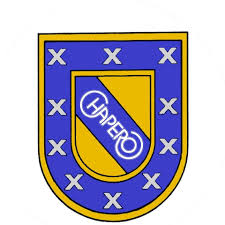 Cuarto BachilleratoCurso. Literatura y FilosofíaFecha de entrega el 25 de mayoInstrucciones:Hoja de tarea de literatura para los Cuartos para entregar el 25 de mayo.Hacer la prueba estandarizada de la página 100 a la 102En semana es únicamente de repaso para que lo aprendido sea significativo.Para el curso de Filosofía Leer el universo y sus alrededores página 63 a la 66.Se le enviará a su correo Diapositivas complementarias.